Date:___________________Interactive NotesUnit 1:  Early Native American Society and Colonial HistoryOutcome 1: analyze the social & economic effects of exploration pre-1630 (P1 and P2)North American Societies Around 1492American Colonies Emerge Outcome 1:  P3-P5Reasons For ExplorationRenaissanceCrusadesReformation3 G’sChristopher Columbus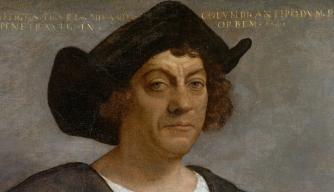 Hero or Villian?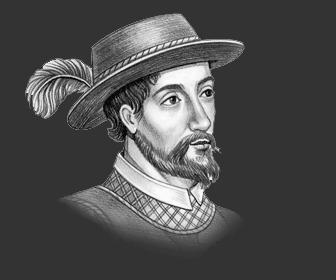 Juan Ponce de Leon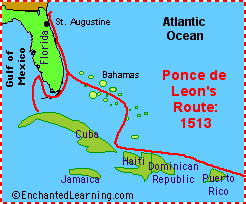 Treatment of Native Americans:Pope’s Rebellion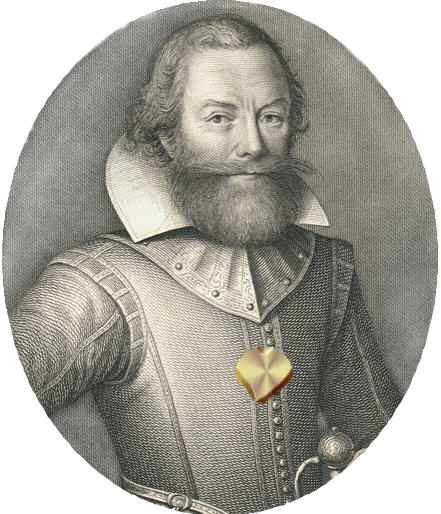 John SmithThe Business of Colonization:  English colonies originally funded and maintained by joint-stock colonies.In 1606 King James I of England granted a charter to the VA Company.  Settlement became known as JamestownEconomic benefit of Tobacco- headright system and indentured servantsFirst African laborers- Dutch Merchant Ship in 1619.  Indentured ServantsBy 1622- English settlers began to battle Native Americans as a result of viewing Native Americans as uncivilized.Impact of Colonization on Native Americans- Violence in Virginia angered James I and he revoked the colony’s charter and created a Royal ColonySouthwest:Pre- Columbus:  3,000 Years Ago- AnasaziPuebloEastern:Pre-Columbus:  Adena, Hopewell, and the MississippianIroquoisCultural Patterns:Trading Networks:  Trade was one of the biggest factors in bringing people together.Social Organization:  Kinship, division of labor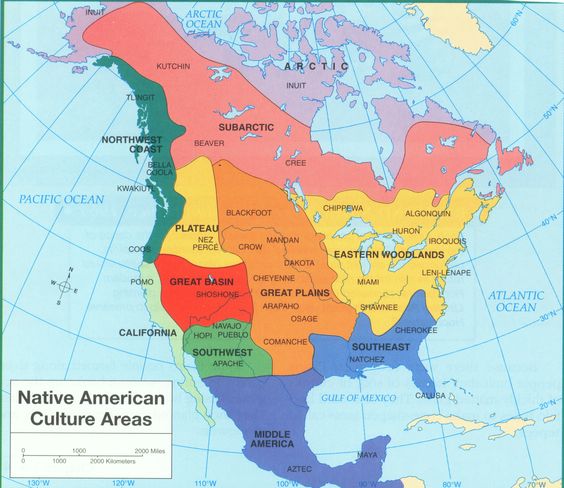 Highlight or circle the tribes that were talked about in the lecture.